ČESKÝ JAZYK	 +   MATEMATIKA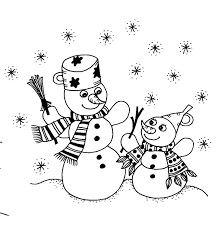 Čtvrtek 28. 1. 2021SPOLEČNÁ PRÁCE VE SKUPINÁCH NA MEET se nemusí dokončit, pokud při společné práci nestíháte.Připravíte si: ČJ + M = učebnici M, sešity M+ČJ, ČJ pracovní sešit, Pravopis podstatných jmen rodu středního a ženského - růžový pracovní sešit ČJ: Téma učiva: Podstatná jména – vzory rodu ženskéhoŠkolákov – pravopis podstatných jmen rodu ženskéhoPS 44/29,30,31     PS45/32,33,34M: Téma učiva: Procvičování písemného násobeníMinutovky:str.17/33       str.9/17PO VÝUCE NA MEETu následuje SAMOSTATNÁ PRÁCE, kontrola proběhne následující den:ČJ: Pravopis pod.jmen-růžový pracovní sešit str.11 cv. c+d) jen doplněná slova vypiš do sešituM: U 36/13 do sešitu